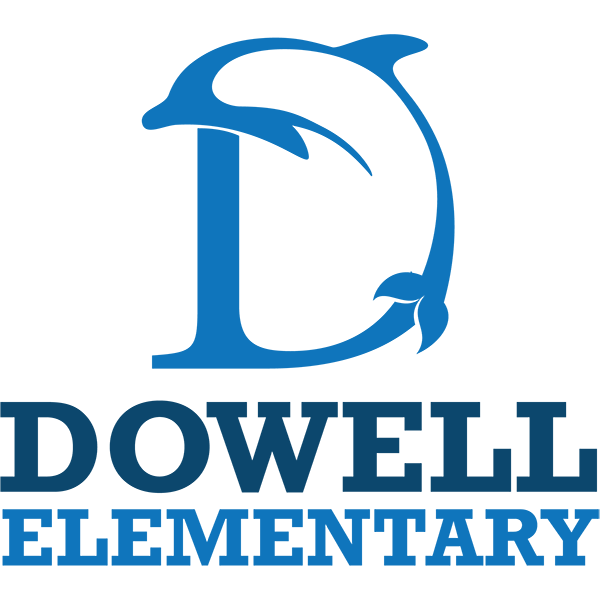 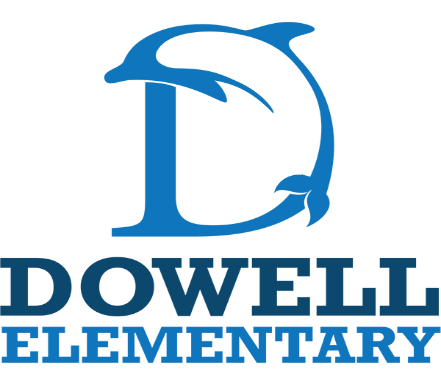 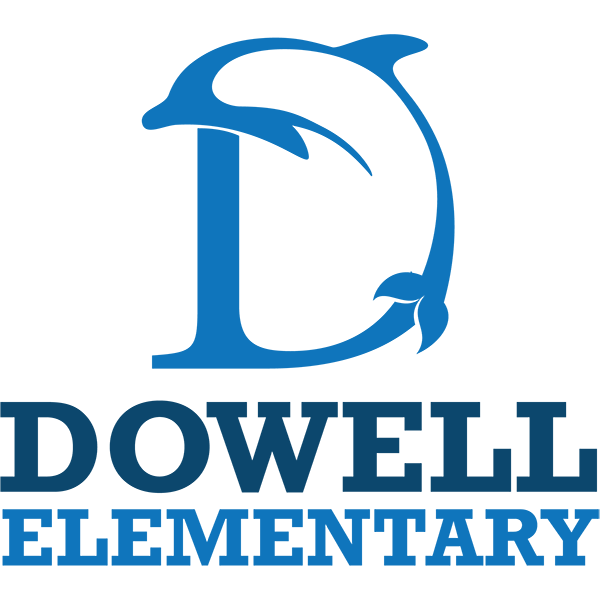 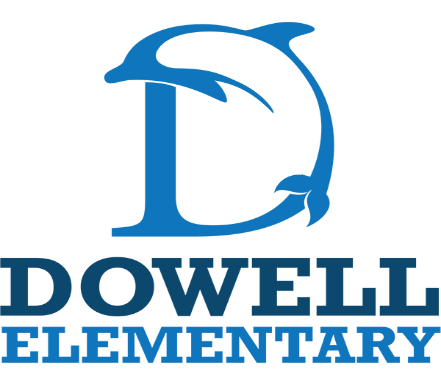 Lista de suministros de quinto grado2024-2025